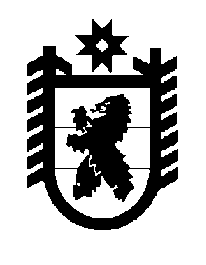 Российская Федерация Республика Карелия    ПРАВИТЕЛЬСТВО РЕСПУБЛИКИ КАРЕЛИЯПОСТАНОВЛЕНИЕот  8 декабря 2017 года № 437-Пг. Петрозаводск О внесении изменений в постановление Правительства 
Республики Карелия от 3 августа 2011 года № 196-ППравительство Республики Карелия п о с т а н о в л я е т:Внести в постановление Правительства Республики Карелия от 3 августа 2011 года № 196-П «О Порядке перечисления гражданам субсидий на оплату жилого помещения и коммунальных услуг» (Собрание законодательства Республики Карелия, 2011, № 8, ст. 1214) следующие изменения:1. Наименование изложить в следующей редакции:«О Порядке перечисления (выплаты, вручения) гражданам субсидий на оплату жилого помещения и коммунальных услуг в Республике Карелия».2. В пункте 2 слова «Министерству здравоохранения и социального развития Республики Карелия» заменить словами «Министерству социальной защиты Республики Карелия».3. В Порядке перечисления гражданам субсидий на оплату жилого помещения и коммунальных услуг, утвержденном указанным постановлением:1) наименование изложить в следующей редакции:«Порядок перечисления (выплаты, вручения) гражданам субсидий на оплату жилого помещения и коммунальных услуг в Республике Карелия»;2) пункт 1 изложить в следующей редакции:«1. Настоящий Порядок разработан в соответствии с пунктом 71 Правил предоставления субсидий на оплату жилого помещения и коммунальных услуг, утвержденных постановлением Правительства Российской Федерации от 14 декабря 2005 года № 761 «О предоставлении субсидий на оплату жилого помещения и коммунальных услуг» (далее – Правила), и определяет порядок перечисления (выплаты, вручения) субсидий на оплату жилого помещения и коммунальных услуг (далее – субсидии) проживающим в Республике Карелия гражданам Российской Федерации, а также иностранным гражданам, если это предусмотрено  международными договорами Российской Федерации.»;3) в пункте 3 слова  «предоставления субсидий на оплату жилого помещения и коммунальных услуг, утвержденными постановлением Правительства Российской Федерации от 14 декабря 2005 года № 761 
(далее – Правила)» исключить;4) пункт 4 изложить в следующей редакции:«4. Для получения субсидии граждане и члены семей граждан, указанных в пункте 5 Правил, или лица, уполномоченные ими на основании доверенности, оформленной в соответствии с законодательством Российской Федерации, представляют в Центр заявление о предоставлении субсидии с приложением документов, предусмотренных пунктами 8 и 9 Правил 
(далее – заявление и документы).Граждане вправе представить заявление и документы в форме электронного документа (пакета документов), подписанного электронной подписью в соответствии с требованиями Федерального закона от 6 апреля 2011 года № 63-ФЗ «Об электронной подписи» и  Федерального закона 
от 27 июля 2010 года № 210-ФЗ «Об организации предоставления государственных и муниципальных услуг», с использованием федеральной государственной информационной системы «Единый портал государственных и муниципальных услуг (функций)», а также в государственное бюджетное учреждение Республики Карелия «Многофункциональный центр предоставления государственных и муниципальных услуг Республики Карелия».»;5) пункт 5 признать утратившим силу;6) в пункте 6:слово «заявителя» заменить словом  «гражданина»;дополнить абзацем следующего содержания:«В случае изменения реквизитов банковского счета или вклада до востребования, их закрытия граждане в 5-дневный срок уведомляют Центр о соответствующих изменениях.»;7) в пункте 7 слова «предъявлении документов, предусмотренных пунктом 3 настоящего Порядка,» заменить словами «представлении заявления и документов»;8) дополнить пунктом 9 следующего содержания:«9. В соответствии со статьей 159 Жилищного кодекса Российской Федерации и пунктом 6 Правил субсидии предоставляются гражданам при отсутствии у них задолженности по оплате жилых помещений и коммунальных услуг или при заключении и (или) выполнении гражданами соглашений по ее погашению.».           Глава Республики Карелия                                                                А.О. Парфенчиков